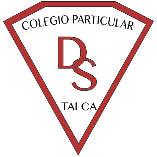 Lista de útiles 2024La Comunidad Educativa Colegio Darío E. Salas de Talca, les saluda y desea para ustedes ¡Un muy buen año 2024! Comenzamos este año con renovadas energías y esperando desarrollar junto a ustedes un proceso escolar pleno de aprendizajes, buena comunicación, experiencias nuevas y provechosas. A continuación, les presentamos a ustedes el listado de materiales y útiles necesarios en el proceso de aprendizaje que desarrollará su hijo o hija durante el próximo año escolar. Considerando que todos los materiales y útiles son importantes, hacemos especial énfasis en la Agenda Escolar, el uniforme del Colegio y el estuche personal, cuyo uso correcto busca el desarrollo de actitudes, responsabilidad, compromiso, autonomía y el cuidado de sus pertenencias.  	¡Les deseamos unas reparadoras vacaciones y nos vemos en marzo! La agenda es un importante instrumento formativo que permite la comunicación permanente entre el Colegio y la familia. No sólo registra información relevante, sino que apoya la formación y comunicación entre ustedes y nosotros. Sugerimos un cuaderno college y forrarlo con plástico transparente para que dure todo el año en buenas condiciones, además de revisar diariamente para evitar desconocimiento de lo que ocurre en el Colegio. Estuche personal:  Cada estudiante cuidará de su estuche y se solicita se encuentre completo todos los días con los siguientes útiles marcados con el nombre del propietario o propietaria.  Es muy necesario que las familias apoyen y formen en sus hijos e hijas este hábito. ABSOLUTAMENTE PROHIBIDO EL USO O PORTE DE: CUCHILLO CARTONERO O DE CUALQUIER OTRO TIPO DE ELEMENTO CORTANTE,  PEGAMENTO SILICONA BORRADOR LÍQUIDO  Notas importantes para considerar: Los materiales deben ser enviados durante las dos primeras semanas de clases y venir previamente marcados con sus datos completos. Se sugiere que los útiles, materiales, uniforme y otros, estén marcados con el nombre completo del estudiante y su curso para que sean reconocidos en caso de extravío. La mochila debe estar marcada y se sugiere sea sin ruedas. Importante: Algunos materiales para las clases de artes visuales u otras clases se solicitarán con anticipación.UNIFORME ESCOLAR DE ACUERDO A NUESTRO REGLAMENTO INTERNO DE CONVIVENCIA ESCOLAR:
OPCIÓN APolar azul con insignia institucional, pantalón gris, recto (no pitillo), ceñido a la cintura, sin adornos ni accesorios de ningún tipo. Camisa blanca, abotonada y dentro del pantalón. Polera blanca de piqué, oficial del Establecimiento, suéter institucional azul marino cuello v, corbata con diseño institucional, zapato completamente negro.OPCIÓN BPolar azul con insignia institucional, falda tablada cuyo largo no puede ser más de 5 cms sobre la rodilla, pantalón azul marino, recto (no pitillo), ceñido a la cintura, sin adornos ni accesorios de ningún tipo. Polera blanca de piqué, oficial del Establecimiento, blusa blanca, abotonada y dentro de la falda, suéter institucional azul marino cuello v, Corbatín con diseño institucional, Calcetas o panties azul marino, calzado completo negro.UNIFORME PARA EDUCACION FÍSICAPolera deportiva institucional / polera blanca cuello polo sin estampados, buzo institucional.Short gris, calza roja cuyo largo no puede ser más de 5 cm. sobre la rodilla, calcetines blancoszapatillas deportivas blancas, negras o azul marinas. Útiles de aseo: toalla de mano, botella de agua, desodorante en barra o roll on (solo para el segundo ciclo y enseñanza media), botella para el agua (no de vidrio) una bolsa para guardar los artículos de aseo.NOTA IMPORTANTE: EXISTEN MATERIALES QUE SERÁN SOLICITADOS DE ACUERDO A LAS ACTIVIDADES DE CADA CLASE EN EL TRANSCURSO DEL AÑO.  OBSERVACIONES: Ropa, mochila y los artículos de uso personal DEBERÁN ESTAR OBLIGATORIAMENTE MARCADOS CON NOMBRE Y APELLIDO DEL ESTUDIANTE.  “el colegio no se responsabiliza por prendas extraviadas sin nombre.” En marzo del próximo año se darán a conocer los libros mensuales a trabajar durante el año. 2 lápices de grafito triangular reponiendo cuando sea necesario2 gomas de borrar reponiendo cuando sea necesario1 Pegamento en barra1 Tijera de punta roma1 sacapuntas1  lápiz bicolor rojo – azul1 regla de 20 cms.1 destacador amarillo y uno naranjo.Lápices de coloresCantidadMaterialesAsignaturaComentario1 Cuaderno college 100 hojas cuadro grandeLenguajeForro amarillo1 Cuaderno college 100 hojas cuadro grande MatemáticaForro azul1 Cuaderno college 100 hojas cuadro grande HistoriaForro rojo1 Cuaderno college 100 hojas cuadro grande CienciasForro verde1 Cuaderno college 80 hojas cuadro grande ReligiónForro blanco1 Cuaderno college 80 hojas cuadro grandeMúsicaForro café1 Flauta dulceMúsica            -------1Boquilla para melódicaMúsica            -------1  Croquera tamaño carta (100 hojas) Artes visuales             -------1 Cuaderno college 80 hojas cuadro grande InglésForro anaranjado1 Cuaderno college 80 hojas cuadro grande Educación físicaForro morado1 Cuaderno college 60 hojas cuadro chicoOrientación / Tecnología.Queda en el estante1 Caja de lápices scripto 12 colores Artes visuales  Queda en el estante2Pegamentos en barra grande Artes visuales  Queda en el estante1Block de dibujo medianoArtes visuales Queda en el estante1 Sobre de cartulina española Artes visuales  Queda en el estante1Sobre de cartulina de colores Artes visualesQueda en el estante1 Caja de plasticina blanda 12 unidades Artes visuales Queda en el estante2Gomas miga blanda       ------Queda en el estante2Cajas de 6 lápices grafitos       ------Queda en el estante1Sobre de goma eva        ------queda en el estante1Carpeta roja con acoclip       ------Queda en el estante1Cinta adhesiva de papel (gruesa) maskin tape       ------Queda en el estante